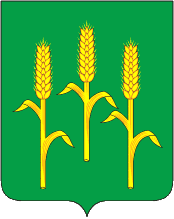 РАЙОННОЕ  СОБРАНИЕмуниципального района «Мещовский район» Калужской области Р Е Ш Е Н И Е22 июня 2017 года_                                                                                          № 138                                                                                        Об утверждении Правил землепользования и застройки муниципальных образований «Село Гаврики», «Железнодорожная станция Кудринская», «Поселок Молодежный», «Село Серпейск»Рассмотрев протоколы публичных слушаний и заключение о результатах  публичных слушаний, представленные комиссией по землепользованию и застройке муниципального района  «Мещовский район»,  в соответствии со ст.ст. 32, 33 Градостроительного кодекса Российской Федерации,  частью 4 ст. 14 Федерального закона от 16.10.2003 года № 131-ФЗ «Об общих принципах организации местного самоуправления в Российской Федерации», Районное Собрание РЕШИЛО:Утвердить Правила землепользования и застройки муниципальных образований «Село Гаврики», «Железнодорожная станция Кудринская», «Поселок Молодежный», «Село Серпейск» в новой редакции (прилагаются).   Признать утратившими силу Решения Районного Собрания муниципального района «Мещовский район» от 19.07.2007г. №173 «Об утверждении Правил землепользования и застройки», от 08.12.2016г. №98 «О внесении изменений в Правила землепользования и застройки муниципальных образований  «Село Гаврики». «Железнодорожная станция Кудринская», «Поселок Молодежный», «Село Серпейск».Настоящее Решение вступает в силу с момента его опубликования в районной газете «Восход» и подлежит размещению на официальном электронном сайте администрации МР «Мещовский район». Глава муниципального района                "Мещовский район"                                                                                  А.А. Шилов   